ANNOUNCEMENTS FOR December 24, 2017Activities this week:      This Evening:	7:00 pm Christmas Eve Service:  Carols, Scripture and Candles		9:00 pm Christmas Eve Service.  Carols, Scripture, Communion and CandlesThank you to Rev. Stickley for leading us in worship today.You are invited (Your Family Too) to join us tonight as we welcome a baby named Jesus.  Come with us to Bethlehem to meet the shepherds and to hear the Angels sin as the Son of God is born in a stable.  You can meet Him there too, so be part of the service of Carols and Candles at 7pm or the service of Candles, Carols and Communion at 9pm.Greeting you today are Nancy and Richard Anderson.  Ushers assisting in the service are Kathy Jansen and Jim Pirro.Poinsettias in the church are given as seen in the insert.  They will be the flowers for next Sunday as well.The flowers last week were from Darryl and Molly Nicholas.There is a Nursery for toddlers and infants in Room 7 and is staffed by an experienced caregiver.   If your little one would rather play or needs a break, please feel free to have them join the fun in the nursey.  The service is piped in and you are welcome to stay with your child.Join us in Schadewald Hall for the celebration of Don Kent’s 100th birthday.  Refreshments provided by the Kent family. We love all goodies –homemade or store bought. Please sign up for refreshments for fellowship hour. There is a signup sheet posted in Schadewald Hall.  DATES ARE AVAILABLE.Envelopes for 2018 are available in Schadewald Hall.  If you currently don’t have an assigned envelope and want one, see Dennis Croswell or Jim Craven.  Wednesday Morning Bible Study:   We will not meet this week.  We will resume the first Wednesday in January.  Congratulations! New Consistory Members have been approved by the Congregation.  James Pirro and Sandra Gregory will be installed as Elders; Chris Decker, Sandra Emrich and Roberta Falatyn will be installed as Deacons.  If anyone knows of any legitimate objections they should contact a member of the Board of Elders. Installation will be January 7, 2018.Deacon of the month is Dino Sumerano.  Call Dino at 845-331-4217 if you need a deacon’s assistance.Mission of the month:   Last week the Mission committee went shopping to buy warm clothes, etc. for the Clinton Ave Warming Center. With a limited selection to choose from, we decided to donate the remainder of the $500 collected to the center itself to buy what is needed. December’s mission collection will be for Family of Woodstock. The Reformed Church is a connectional church.  Our classis includes 33 congregations in the Mid-Hudson Valley.  We pray for the strength and vision of the pastors and the revitalization of their members.  Today we pray for Fair Street Reformed Church in Kingston, NY.Special Parsonage Renovation Fundraiser 2017Thank you to all who have given so generously to the Parsonage Project.  We have heard very positive comments from you concerning the renovation anticipating the new pastor.  Continued upkeep and further renovation is in the works.  You will find specially designated envelopes in the pews for your continued support.Minister for December 31 and January 7:  Rev. Charles Stickley.  During this time frame without an onsite minister, Reverends Titus (Red Hook), and Van Houten (Fair St.) as well as Rev. Stickley have offered their services to provide pastoral care (home/nursing home/hospital visitations) or any other ministerial needs of our congregation. If you are in need of such care, please contact Dennis Croswell (331-5944), Dorothy at the church office (331-4121) or the Deacon of the month as listed in the weekly bulletin.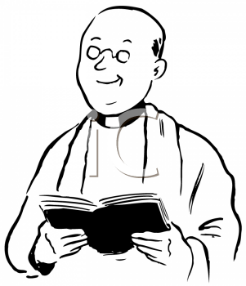 Minister Update:Our candidate Rev. William Appleyard-Pekich will preach before our congregation on January 14, 2018 and a congregational meeting will be held immediately after service to determine the congregation's desired direction for the Consistory. Informal meetings with the various organizations within the church and the candidate will be held on Saturday prior to the service to provide an opportunity for members to meet him and his family and to ask questions. A signup sheet is in Schadewald Hall.  See Doug Constant to sign up.Merry Christmas!  Dorothy, Jane and Iris wish you and your family a joy filled celebration of the birth of Jesus..  Also, a Joyous New Year filled with hope and expectation grounded in God's love and goodness.  Peace to all!